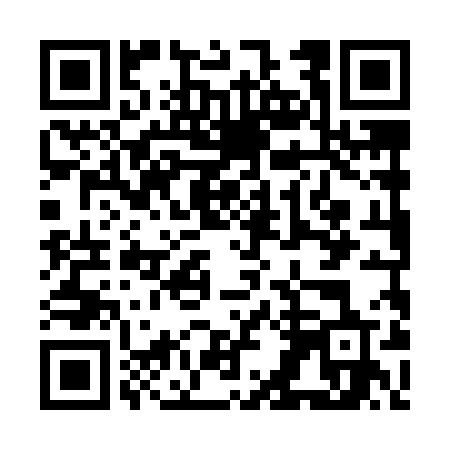 Ramadan times for Klusek Bialy, PolandMon 11 Mar 2024 - Wed 10 Apr 2024High Latitude Method: Angle Based RulePrayer Calculation Method: Muslim World LeagueAsar Calculation Method: HanafiPrayer times provided by https://www.salahtimes.comDateDayFajrSuhurSunriseDhuhrAsrIftarMaghribIsha11Mon4:114:116:0511:523:435:405:407:2712Tue4:084:086:0311:523:455:425:427:2913Wed4:064:066:0011:513:465:445:447:3114Thu4:034:035:5811:513:485:455:457:3315Fri4:014:015:5611:513:495:475:477:3516Sat3:583:585:5311:513:515:495:497:3717Sun3:553:555:5111:503:525:515:517:3918Mon3:533:535:4911:503:535:525:527:4119Tue3:503:505:4611:503:555:545:547:4320Wed3:473:475:4411:493:565:565:567:4521Thu3:453:455:4111:493:585:585:587:4822Fri3:423:425:3911:493:595:595:597:5023Sat3:393:395:3711:484:006:016:017:5224Sun3:363:365:3411:484:026:036:037:5425Mon3:343:345:3211:484:036:056:057:5626Tue3:313:315:3011:484:056:066:067:5827Wed3:283:285:2711:474:066:086:088:0028Thu3:253:255:2511:474:076:106:108:0329Fri3:223:225:2311:474:086:126:128:0530Sat3:193:195:2011:464:106:136:138:0731Sun4:164:166:1812:465:117:157:159:091Mon4:144:146:1612:465:127:177:179:122Tue4:114:116:1312:455:147:197:199:143Wed4:084:086:1112:455:157:207:209:164Thu4:054:056:0912:455:167:227:229:195Fri4:024:026:0612:455:177:247:249:216Sat3:593:596:0412:445:197:267:269:237Sun3:553:556:0212:445:207:277:279:268Mon3:523:525:5912:445:217:297:299:289Tue3:493:495:5712:435:227:317:319:3110Wed3:463:465:5512:435:247:337:339:33